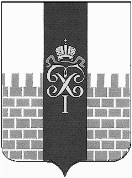 МЕСТНАЯ АДМИНИСТРАЦИЯ МУНИЦИПАЛЬНОГО ОБРАЗОВАНИЯ ГОРОД ПЕТЕРГОФ_____________________________________________________________________________ПОСТАНОВЛЕНИЕ (проект) от « __  » ____ 2019 г.	                                                                               №  ___	В соответствии с Бюджетным  кодексом  Российской Федерации, Положением о бюджетном процессе в МО город Петергоф и Постановлением местной администрации муниципального образования город Петергоф  № 150 от 26.09.2013 года  «Об утверждении  Положения о Порядке разработки, реализации и оценки эффективности муниципальных программ и о Порядке  разработки и реализации ведомственных целевых программ и планов по непрограммным расходам местного бюджета МО г. Петергоф» местная администрация муниципального образования город Петергоф  ПОСТАНОВЛЯЕТ:	1. Утвердить план мероприятий, направленных на решение вопроса местного значения по непрограммным расходам местного бюджета муниципального образования город Петергоф  на 2020 год «Участие в мероприятиях по охране окружающей среды в границах муниципального образования, за исключением организации и осуществления мероприятий по экологическому контролю» согласно приложения к настоящему постановлению.  2.  Постановление вступает  в  силу  с даты официального  опубликования.3.  Контроль за исполнением  настоящего постановления оставляю за собой.И.о. главы  местной администрации муниципального образования  город Петергоф                              Т.С. Егорова           Приложение  к Постановлению МА МО город Петергоф  от « __ »  ______  № __                                                                                                          УтверждаюИ.о.главы МА МО г.Петергоф_____________/Т.С. Егорова/ «      »                            2020 г.ПЛАН мероприятий, направленных на решение вопроса местного значения по непрограммным расходам местного бюджета муниципального образования город Петергоф на 2020 год «Участие в мероприятиях по охране окружающей среды в границах муниципального образования, за исключением организации и осуществления мероприятий по экологическому контролю» Главный специалист ОГХ                                                          Ж.Н. Чиж«Об утверждении  плана мероприятий, направленных на решение вопроса местного значения по непрограммным расходам местного бюджета муниципального образования город Петергоф  на 2020 год «Участие в мероприятиях по охране окружающей среды в границах муниципального образования, за исключением организации и осуществления мероприятий по экологическому контролю»№п/пНаименование направления расходов: непрограммные расходы местного бюджетаНаименование направления расходов: непрограммные расходы местного бюджетаСрок реализации мероприятияНеобходимый объём финансирования(тыс.руб.)Прим.№п/пНаименование мероприятияСрок реализации мероприятияНеобходимый объём финансирования(тыс.руб.)Прим.№п/пНаименование мероприятияСрок реализации мероприятияНеобходимый объём финансирования(тыс.руб.)Прим.1.Изготовление полиграфической продукции в рамках участия в организации и проведении научно - практической конференции по охране окружающей средыИзготовление полиграфической продукции в рамках участия в организации и проведении научно - практической конференции по охране окружающей средыIV квартал50,0Приложение №1Итого:Итого:50,0